Recovery Care Scope of ServicesRecovery Care Coordination and Facilitation - PROVIDER will coordinate andfacilitate Member's recovery care after hospital discharge. It is understood that PROVIDERdoes not provide direct medical services nor have employees or associated volunteers actingin a professional medical capacity. PROVIDER will accept or deny the Member within 2business hours of receiving the completed referral application from IEHP. PROVIDERagrees to exit each Member from the program as soon as he/she is determined to no longerrequire the program's recuperative care services. The actual length of stay will be determinedon a case-by-case basis after consultation with and prior to approval by the IEHP Transitionof Care (TOC) Team. If an extension beyond the initially approved length of stay is deemednecessary due to a medical need or change of condition related to the acute admittingdiagnosis, PROVIDER will submit a request for a length of stay extension to IEHP at least2 days before the exit date. An extension will be allowed only upon approval of IEHP.2. Case Management - PROVIDER will case manage each Member to determine his/hereligibility for social services and temporary/permanent housing programs. Case managementservices will include assisting Member in replacing missing or necessary documents, suchas birth certificate, photo ID, immigration papers, and Social Security cards. Members willalso receive assistance with applying for income related benefits, such as General Relief,food stamps, SSDI, SSI, Medicare, Medi-Cal, unemployment benefits, etc. Upon exit fromthe program, PROVIDER shall make all reasonable efforts to connect each Member to analternative facility, shelter, or permanent housing.3. Transportation - PROVIDER will provide and/or arrange for the transportation ofMembers to and from any follow up appointments scheduled during the Members' approvedlength of stay with PROVIDER. The initial transportation from the discharging hospital tothe program will be provided by the hospital.4. Responsible Party - PROVIDER agrees that it is administratively and financiallyresponsible for items 1 through 5 above.5. Safe and Quality Accommodations- PROVIDER agrees to:Provide Members a clean and safe place to sleep, daily meals, hygiene supplies, andaccess to laundry.Ensure a bed is available to each Member admitted 24 hours a day.Confirm that on-site showering and laundering facilities are available to IEHP Members.Ensure that clean linens are provided upon admission.Confirm that facility provides access to secured storage for personal belongings andmedications.Guarantee that food services meet applicable public health guidelines for food handling.Provide at least three meals a day to IEHP Member.Ensure that meals accommodate medical diet restrictions.Ensure that facility maintains 24-hour staff presence. On-site staff is trained at aminimum to provide first aid and basic life support services.Ensure that facility has a full time, but not 24 hours a day, licensed clinical staff toperform assessments, supervision, and medication reconciliation. Clinical staff must bea Registered Nurse, Nurse Practitioner or higher degree.Provide 24-hour on call medical support when clinical staff is not on site.Maintain written policies and procedures for responding to life threateningemergencies.Comply with all local fire safety standards governing its facility.Maintain a written Code of Resident Conduct or Behavioral Agreement that describesprogram policies including potential causes for early discharge.Maintain policies and ensure staff trainings related to:Handling of alcohol, illegal drugs and unauthorized prescriptions drugs found on site.The handling of weapons brought into the facility, including strategies to maximizeMember and staff safety and appropriate staff response to violenceEstablish a process to notify IEHP about a Member that is being considered for possibledischarge due to behavior issues prior to discharging.6. Quality Environmental Services- PROVIDER agrees to:Maintain written policy and procedure for safe storage, disposal and handling ofbiomedical and pharmaceutical waste, including expired or unused medications andneedles.Maintain written protocol for managing exposure to bodily fluids and other biohazards.Provide safe storage/handling and security of IEHP Members medications.Maintain written protocols in-place to promote infection control and the managementof communicable diseases (i.e.: scabies, lice etc.).Ensure that facility and equipment are cleaned and disinfected to control illness orinfection.7. Transitions of Care - PROVIDER agrees to:• Confirm that facility maintains clear policies and procedures for the screening andmanagement of referrals into the program including the following criteria:o Written admission criteriao Review for clinical appropriatenesso Point of contact or phone number for referralso Ability to admit 24 hours a day 7 days a weeko Clinical Summaryo Referral decision time and communication backo HIP AA compliant communication• Ensure that the program maintains standards of admitting practices by the followingmeasures:o Each Member admitted to program has a designated case manager or providerof record.o The facility performs medication reconciliation within 12 hours of admission.o The facility screens for and honors existing advanced directives.o The facility identifies the IEHP Members current Primary Care Provider (PCP)and notifies them about the IEHP Members transition into the program.o The facility works collaboratively with IEHPs housing team during thetransition. This includes telephonic case management, attending on-siteinterdisciplinary care team meetings and providing reports/files as needed foroversight.8. Post-Acute Care- PROVIDER agrees to:• Ensure that the medical record is maintained for each IEHP Member and its content,maintenance and confidentiality meet the requirements set forth in federal and state lawsand regulations.• Confirm that appropriate clinical staff conduct a baseline assessment of each Memberto determine factors that will influence care, treatment and services. This assessmentincludes:o Current diagnosis, pertinent history, medication history (including allergies),current medication and treatments.o Physical and mental health status (PHQ 9 assessment)o Behavioral health needs, including substance abuseo Pain Status, as neededo Fall Risko Immunization Status (at a minimum influenza)• Ensure that an individualized care plan is developed for each IEHP Member specifyingtreatments, desired outcomes and/or goals. PROVIDER must share plan with IEHPHousing team within 48 hours of admission.• Confirm that each IEHP Member receives at least one wellness check every 24 hoursby staff and that any changes in the IEHP Member's condition or concerns arecommunicated to the designated clinical provider.• Ensure that all IEHP Members that have transitioned into recuperative care will bepresented at the IEHP interdisciplinary care team meeting by the recuperative staff.9. Coordination & Wrap-around Support Services- PROVIDER agrees to:• Ensure that the facility will support the IEHP Member in developing self-managementgoals.• Assist in navigating the health system and building a relationship with the IEHPMember's PCP.• Coordinate and provide transportation to and from medical and behavioral healthappointments.• Ensure communication occurs between the recuperative care staff and outside providersto follow up on any changes in the Member care plan.• Make referrals to behavioral health services (substance use, mental health services asneeded).• Facilitate access to housing, including supportive housing services when appropriate.• Identify and refer to community resources as needed.• Submit applications for SSI/SSDI and other benefit programs as needed.10. Coordinating Discharges- PROVIDER agrees to:• Maintain written discharge policy. The policy will specify the personnel authorized tomake discharge decisions.• Ensure that IEHP Member is informed of the discharge policy and procedure.• Contact IEHP in case of an authorization expiration and have a conference call to verifythe authorization expiration before determining further action.• Ensure that IEHP Members are given a minimum of 24 hours' notice prior to beingdischarged from the program (exceptions for some administrative discharges).• Provide a discharge summary available to the IEHP Member with the followingdischarge instructions:o Written medication listo List of follow up appointments and contact informationo Instructions for accessing relevant community resources• Provide a summary of the discharging IEHP Members at the IEHP ICT meeting.• Ensure that care plan is updated with the discharge plan and any recommendations fromthe ICT will be shared with IEHP and the IEHP Members PCP upon Members discharge.11. Quality and Reporting - PROVIDER agrees to:Provide access to IEHP staff to do on-site audits and file reviews.Maintain a quality improvement plan in place that will audit staff and IEHP Memberfiles to ensure that the appropriate standards are maintained.Ensure that the program has a policy for managing and reporting incidents such as falls.Require that staff employed by the PROVIDER have written job descriptions and meetthe qualifications required by such job descriptions.Ensure that licensing and credentials are initially verified and reviewed, at minimum,on an annual basis.12. Billing and Employee requirements - PROVIDER agrees to:Provide IEHP a Daily Census that will include, but not limited to: IEHP Member name,Authorization Number, Medical Number, Status (Admit, Pending), Admit Date, ExitDate, Length of Stay, Housing Interview (Yes, No), Prior Facility, Departure Notes, andOther Notes as applicableEnsure that at least one (1) RN or higher medical services provider to provideevaluations and reporting as required by IEHP, these requirements include, but are notlimited to measures in Exhibit 1.Capture encounter data in accordance with the Inbound 837 Implementation File andCompanion Guide. PROVIDER will coordinate with IEHP to become compliant,trained and tested to ensure that it can successfully implement the Inbound 837 by June1, 2019.Include their encounter data using the applicable CPT codes including, but not limitedto, the CPT codes referenced in Exhibit 1, in their Inbound 83 7.Communicate with IEHP regularly to update status on Members quarterly and biannuallyto update HEDIS reporting measures required by housing and any otherimportant reporting requirements deemed necessary by IEHP for the health and welfare13. Tiered Care - PROVIDER agrees to:• Provide care in Two Tiers: Recuperative Care Bed/Night and Transitional HousingBed/Night. Care is all inclusive of all fees.o Tier 1: Transitional Housing Bed Night is intended as a step-up for IEHPmembers experiencing homelessness. May be used to provide transitional carefor IEHP housing initiative prospective candidates. This tier will also be usedfor members that require additional care beyond an initial 3 0-day authorizationo Tier 2: Recuperative Care Bed Night is intended as a step-down from hospitalfor members with more intensive care needs. Provided for initial 30-dayauthorization only, unless otherwise approved by IEHP.14. PROVIDER shall utilize WCC HEDIS CPT Codes for Encounter Reporting as reflected in Exhibit 1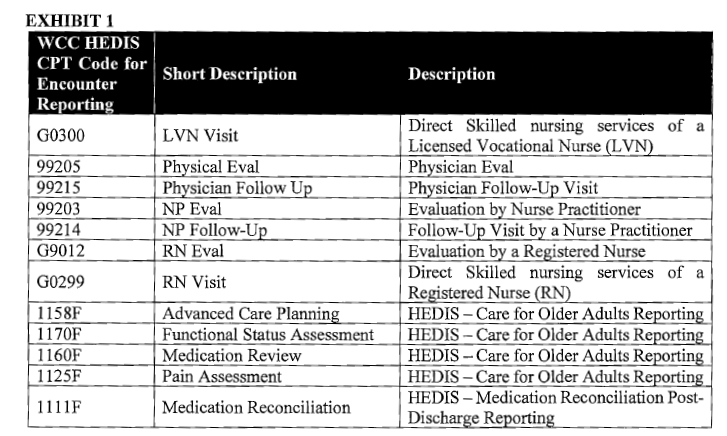 